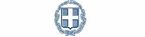            Παρασκευή, 7 Απριλίου 2017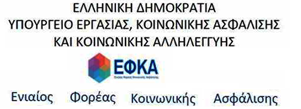  www.efka.gov.gr Δελτίο ΤύπουΑνάρτηση ειδοποιητηρίων πληρωμής εισφορών Φεβρουαρίου 2017 Αυτοαπασχολούμενων Δικηγόρων Η Διοίκηση του ΕΦΚΑ ενημερώνει τους Μη Μισθωτούς δικηγόρους, ασφαλισμένους τ.ΕΤΑΑ-ΤΑΝ, των οποίων η μηνιαία ασφαλιστική εισφορά διαμορφώνεται μετά την αφαίρεση του ποσού που αναλογεί στο ποσό γραμματίων προείσπραξης, ότι το ποσό της τελικής εισφοράς μηνός Φεβρουαρίου 2017 έχει αναρτηθεί στις ηλεκτρονικές υπηρεσίες ΕΦΚΑ, www.efka.gov.gr   Επισημαίνουμε ότι η προθεσμία καταβολής εισφορών λήγει την Μ.Πέμπτη 13.4.2017